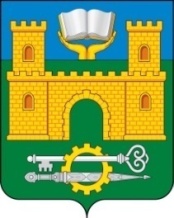 РЕСПУБЛИКА ДАГЕСТАНМУНИЦИПАЛЬНОЕ ОБРАЗОВАНИЕ «ГОРОД ХАСАВЮРТ»УПРАВЛЕНИЕ ОБРАЗОВАНИЯМуниципальное  казенное  учреждение  дополнительного  образования «Центр  технического  творчества»                                                                   РД, г. Хасавюрт, ул. Висаидова, 2 е                                                       Приказ № 26 от 06.04.2020 г.О переходе надистанционный  режим  обучения   На основании Постановления администрации МО «город Хасавюрт» № 93 от 19 марта 2020г. «О введении режима повышенной готовности на территории городского округа «город Хасавюрт», в соответствии с Указом Главы Республики Дагестан «О введении режима повышенной готовности от 18 марта 2020г. № 17, письмом Министерства Образования и науки Республики Дагестан от 18.03.2020г. №06-2634/01-08/20, Федеральной службы по надзору в сфере защиты прав потребителей и благополучия человека от 10.03.2020г. №02/3853- 2020-27 и руководствуясь п. 17, ст.6 Устава городского округа «город Хасавюрт», письма УО г. Хасавюрт № 55 от 20.03.2020г. и приказом Управления образования г. Хасавюрта от 25.03.2020 № 56 «Об организации мероприятий по профилактике новой коронавирусной инфекции (2019-nCoV)»  с  целью недопущения распространения  инфекционного  заболеванияПРИКАЗЫВАЮ:1. Организовать в МКУ ДО «Центр  технического творчества» обучение по дополнительным образовательным программам с применением дистанционных образовательных  технологий  с 06.04.2020 г. 2.  Возложить ответственность на  Атаеву  А. А., методиста  МКУ  ДО  «ЦТТ» за обеспечение общего руководства деятельностью педагогических работников  по реализации обучения с применением дистанционных образовательных технологий.3. Атаевой А. А.  методисту  МКУ  ДО  «ЦТТ», взять на контроль выполнение дополнительных образовательных  программ и соблюдение педагогами режима работы.4. Разместить информацию о дистанционном режиме обучения на сайте центра.5. Педагогам  дополнительного  образования довести до сведения обучающихся и их родителей (законных представителей) информацию о порядке организации учебного процесса с применением дистанционных технологий и графиком консультаций  администрации  центра  и  педагогов  ДО.6. Педагогам  ДО:	- подготовить перечень домашних заданий и комментариев по изучению новой темы в соответствии с календарно-тематическим планированием по своим  направлениям,  курсам  учебного  плана  и  расписанием  уроков;- обеспечить систему проверки выполненных домашних заданий обучающихся в период  временного  приостановления  очной  формы  обучения.7. Контроль за исполнением приказа оставляю за собой.Директор МКУ ДО «ЦТТ»                                  Шуаибова  М. А.